Publicado en España el 14/01/2022 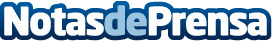 ¿Cuáles son los beneficios de equilibrar los chakras? Por ALMUDENA DUEÑASSi se presentan desequilibrios en la vida, se sufre por no vivir al máximo nivel, o se está atrapado en constantes problemas de salud, Es muy probable que los chakras estén desequilibradosDatos de contacto:ALMUDENA DUEÑASComunicado de prensa: ¿Cuáles son los beneficios de equilibrar los chakras? 662 05 90 74Nota de prensa publicada en: https://www.notasdeprensa.es/cuales-son-los-beneficios-de-equilibrar-los Categorias: Madrid Medicina alternativa http://www.notasdeprensa.es